April 2019May 2019SundayMondayTuesdayWednesdayThursdayFridaySaturday123456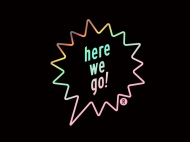 Civil RightsDue:  Outline p. 879-881, 884, 888-891, 924-25JFKDue: Outline p. 866-868, 874-881LBJDue:  Outline p. 885-888, 874-88178910111213Counter CultureDue: Outline p. 895-899Feminist Outline p. 918-919, 922-924NixonDue:  Outline p.899-907, 911-914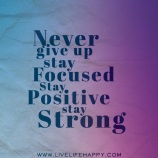 Ford and CarterDue:  Outline p.914-915, 925-931ReaganDue: Outline p. 933-94614151617181920G.H.BushDue:  Outline p. 946-954Clinton/Bush/ObamaDue: p. 957-977, 979-994Test on Civil Rights – Clinton 21222324252627Following assignments are in Review PacketAP Review PacketDue:  Periodization Due:  Political Parties and The Printed WordDue:  Supreme Court Cases to Know28See calendar on ton the back….SundayMondayTuesdayWednesdayThursdayFridaySaturday2829301234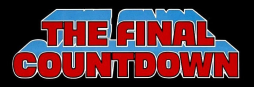 Due:  Remember Your P’s and Q’sDue:  AP Practice Test 2008 – Answers on Lexmark Due:  Points of ConflictDue:  AP Practice Test2012 – Answers on Lexmark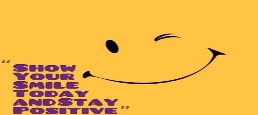 567891011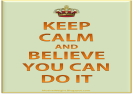 Due:  Legacy of Reform Due:  AP Practice Test 2015 – Answers on LexmarkStudy Class Notes, Review Packet and Time LinesStudy Class Notes, Review Packet and Time LinesAP Exam 8:00A.M.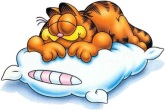 12131415161718192021222324  No 25No School262728293031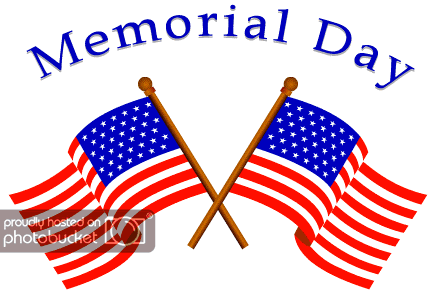 No School 